Муниципальное образовательное учреждение средняя образовательная школа №2 г. Белинский.Проект: «МЕТОД ПЕСОЧНОЙ ИГРОТЕРАПИИ ВКООРЕКЦИОННО - РАЗВИВАЮЩЕЙ РАБОТЕ СДЕТЬМИ ГРУППЫ ОНР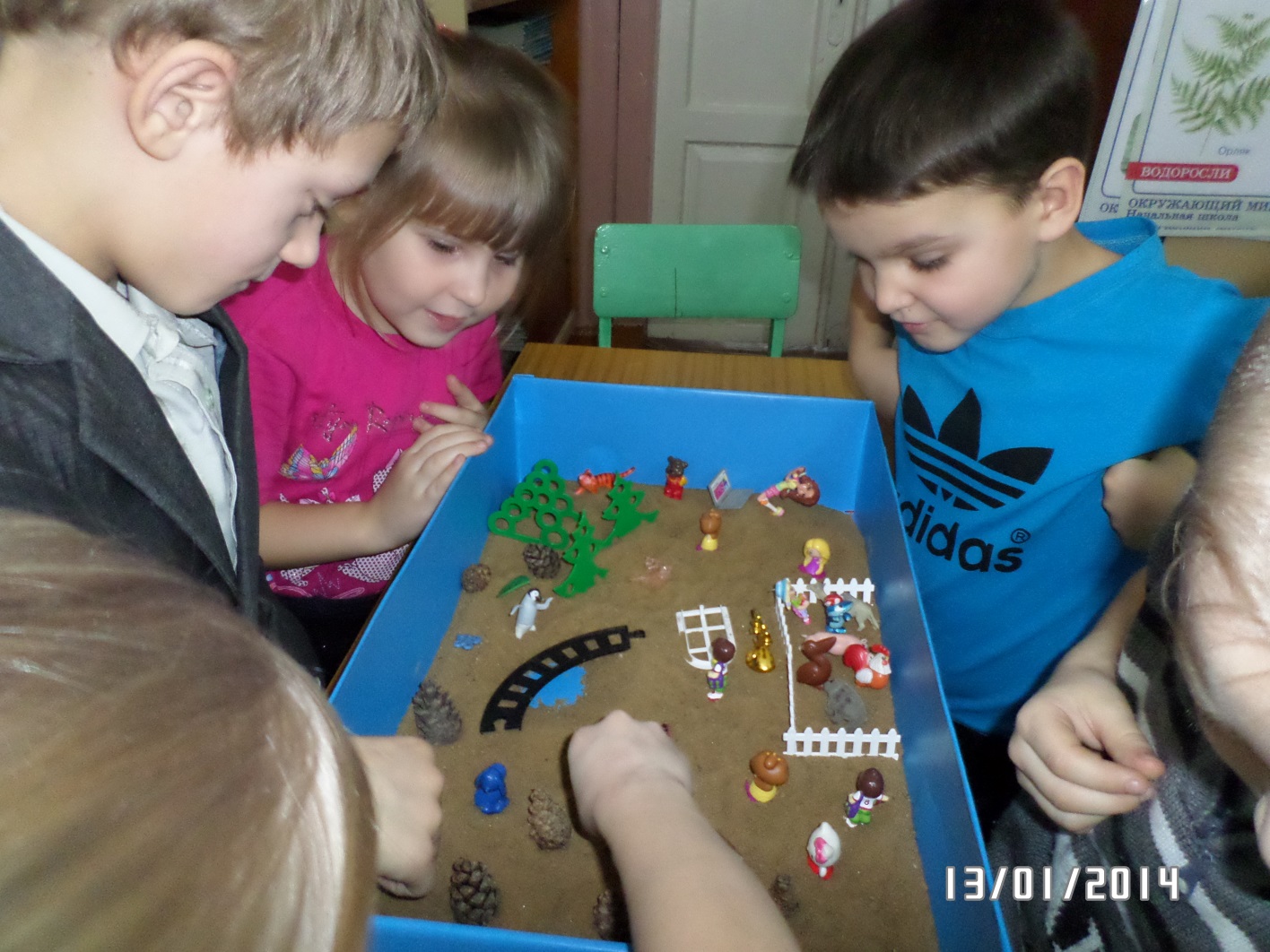 Выполнила:Учитель-логопед МОУ СОШ №2Денисова Е.В.г. Белинский – 2018 г.Проект «МЕТОД ПЕСОЧНОЙ ИГРОТЕРАПИИ ВКООРЕКЦИОННО - РАЗВИВАЮЩЕЙ РАБОТЕ СДЕТЬМИ ГРУППЫ ОНРТип проекта:– По доминирующей деятельности творческий, игровой;– По числу участников групповой;– По времени проведения долгосрочный ( с сентября по май) 
– По характеру контактов осуществляется внутри школьного учреждения в контакте с семьей.Актуальность темы.Нетрадиционные методы воздействия в работе логопеда становятся перспективным средством коррекционно - развивающей работы с детьми, имеющими нарушения в речи.Эти методы терапии принадлежат к числу эффективных средств коррекции, помогающих достижению максимально возможных успехов в преодолении речевых трудностей детей школьного возраста. На фоне комплексной логопедической помощи нетрадиционные методы терапии, не требуя особых усилий, оптимизируют процесс коррекции речи детей логопатов и способствуют оздоровлению всего организма ребенка.Основные преимущества этого метода:• В песочнице создается дополнительный акцент на тактильную чувственность,«мануальный интеллект» ребенка;• Перенос традиционных обучающих и развивающих заданий в песочницу существенно повышает мотивацию к занятиям;• Игры с песком в группе сверстников развивают коммуникативные навыки;песок обладает свойством «заземлять» негативную психическую энергию;игры и упражнения в песке гармонизируют психоэмоциональное состояние детей;• Следствием решения проблем в социально - эмоциональной сфере является развитие монологической и диалогической речи;• Игра в песочнице активизирует потенциальные творческие способности.Цели:1.        Создать естественную стимулирующую среду, в которой ребенок чувствует себя комфортно и защищено, проявляя творческую активность.2.        Развивать познавательные и психические процессы: восприятие память, внимание, мышление, воображение, пространственные представления.3.        Развивать  фонематический  слух, автоматизировать и дифференцировать   звуки в слогах, словах, обучать чтению.         4.        Активизировать словарный запас детей.5.        Развивать  фантазию, наглядно-образное мышление, словесно-логическое мышление.          6.        Снизить психофизическое напряжение.Задачи:Организовать работу с “педагогической песочницей”;Разработать и апробировать на практике содержание воспитательно-образовательной работы и комплекс мероприятий по психофизическому оздоровлению детей;Развивать  умение элементарного самоконтроля и саморегуляции своих действий;Развивать   самостоятельность и инициативу, воспитывать  стремление к активной деятельности.Адресная направленность.Данный проект рассчитан на детей младшего школьного возраста, родителей, педагогов образовательных учреждений, учителей – логопедов и практических психологов. Проект разработан на основе теоретических положений и практико-ориентированных направлений ряда разработок и программ. Принципы реализации проекта:Принцип креативности, позволяющий формировать новые знания, умения, навыки ребенка на базе уже имеющихся.Принцип гуманизации: во главу проекта поставлен ребенок и забота о его здоровье и безопасности."Позитивный центризм" (отбор знаний, наиболее актуальных для ребенка данного возраста);дифференцированный подход к каждому ребенку, учет его психологических особенностей, возможностей и интересов;развивающий характер обучения, основанный на детской активности;сочетание научности и доступности материала;наглядность;характерный возрасту баланс интеллектуальных, эмоциональных и двигательных нагрузок;профессиональная компетентность педагога;принцип от близкого к далекому;Эти принципы взаимосвязаны и реализуются в единстве.Предполагаемый результат:Развитие высших психических функций (внимания, памяти, мышления, восприятия, воображения);Стабилизация эмоционального состояния учащихся  и их психофизическое оздоровление;Способствует развитию познавательных способностей, тактильной чувствительности, мелкой моторики  школьников;Личностное развитие ребенка и развитие его индивидуальных особенностей;Формирование коммуникативных навыков сотрудничества в общении со сверстниками, необходимых для успешного протекания процесса обучения,развитие фонематического слуха, дифференциация, автоматизация звуков, обучение чтению и письму. Гипотеза проекта:Если реализовать многогранные возможности песочной игротерапии,то возможна более качественная коррекция речи и эмоционально -волевой сферы детей данной категории.Обеспечение проектной деятельности  Методическое: Грабенко Т.М., Зинкевич – Евстигнеева Т.Д.Чудеса на песке. Песочная игротерапия. Методическое пособие для педагогов и родителей / Т.М. Грабенко, Т.Д. Зинкевич - Евстигнеева. – СПб.: Институт специальной педагогики и психологии,1988. – 48с.Грабенко Т.М., Зинкевич-Евстигнеева Т.Д. Практикум по песочной терапии /Т.М. Грабенко, Т.Д. Зинкевич - Евстигнеева - СПб.: Речь, 2002. – 224 с.Зинкевич-Евстигнеева Т. Д., Грабенко Т. М. Практикум по креативной терапии /Т.М. Грабенко, Т.Д. Зинкевич - Евстигнеева – М.: Сфера Речь,2001.С.279–299.Инновации – в логопедическую практику/ Методическое пособие для дошкольных образовательных учреждений/ Сост. О. Е. Громова. – М.:ЛИНКА-ПРЕСС, 2008. – 232 с.Сакович Н. А. Технология игры в песок. Игры на мосту / Н.А. Сакович  – СПб. : Речь,2006.– 176с.            Материально техническое: 1.Для проведения занятий  и игр: песочница.2. Набор игрушек.3.Песок – сухой, влажный.            Диагностико – дидактическое :1.Конспекты занятий. 2.Рисуем всеми пальцами, карандашом, одним пальцем, палочкой.3.Игры с песком.Основные средства:Информирование родителей о задачах и содержании проекта;Вовлечение родителей в совместную работу над проектом;Подготовка оборудования, материалов и инструментов;Содержание проекта.Основные этапы проекта:Первый этап  (сентябрь)– (организационный) поисково-теоретический – посвящен изучению и анализу психолого-педагогической литературы по исследуемой проблеме. Были определены методология и методика исследования, его понятийный аппарат, проблема, объект, предмет, задачи, методы и гипотеза, подобран необходимый диагностический инструментарий.Второй этап  (октябрь ) – диагностическо-методический.Диагностическое обследование речи учащихся , анализ полученных диагностических данных;Подбор необходимого оборудования и пособий для практического обогащения проекта, целенаправленности, систематизации образовательного процесса.Третий этап (ноябрь-март) – реализация проекта – практическая деятельность.Четвертый этап – (итогово-диагностический)- подведение итогов и анализ результатов проекта – осуществлялась обработка и обобщение полученных данных, которые подтвердили гипотезу исследования, оформление материалов. Проведение итоговой диагностики уровня развития речи учащихся.Презентация проекта:Презентация проекта на родительском собрании (педагоги-родители), педагогическом совете;Выступление на педсовете по теме «Песочная игротерапия в коррекционно -развивающей работе с детьми ОНР» (Март).Работа с детьми представлена следующими формами:Индивидуальная диагностика. Ее результаты могут быть использованы в индивидуальном подходе к ребенку, в консультировании родителей и педагогов.Групповые занятия с детьми;Система коррекционно-развивающих занятий;Условия работы с детьми:Согласие и желание ребенка.Специальная подготовка педагога, его творческий подход к проведению занятий.3. У детей не должно быть аллергии на пыль от сухого песка, кожных заболеваний и порезов на руках. Все игры, с использованием песочной терапии, делятся на три направления:Обучающие игры.  Такие игры направлены на развитие тактильно-кинестетической чувствительности и мелкой моторики рук. А главное ребенок говорит о своих ощущениях, тем самым спонтанно развиваем его речь, словарный запас слов, восприятие
различного темпа речи, высоту и силу голоса, работаем над дыханием. Происходит развитие внимания и памяти,  фонематического слуха. Главное,  идет обучение письму и чтению.Познавательные игры. С их помощью мы помогаем познавать многогранность нашего мира.Проективные игры. Направлены на осуществление психологической диагностики, коррекцию и развитие ребенка.Я использую следующие виды работы в песочнице:
– конструирование из песка;
– рисование песком и на песке;– создание песочных композиций .Взаимодействие с родителями представлено следующими формами:Просветительская работа с родителями в форме лекций, мастер-класса.Привлечение родителей к изготовлению методических пособий для работы с песком;Индивидуальная консультативная работа;Основные средства:Информирование родителей о задачах и содержании проекта;Вовлечение родителей в совместную работу над проектом;Подготовка оборудования, материалов и инструментов;Обогащение предметно-развивающей среды.Все вышеперечисленные формы и средства были включены в целостный педагогический процесс.                                              I этап.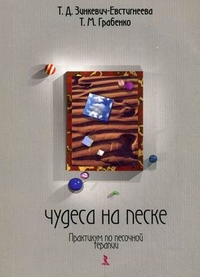 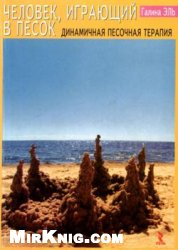 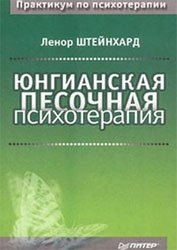 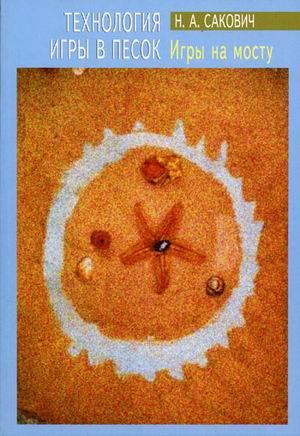 II этап.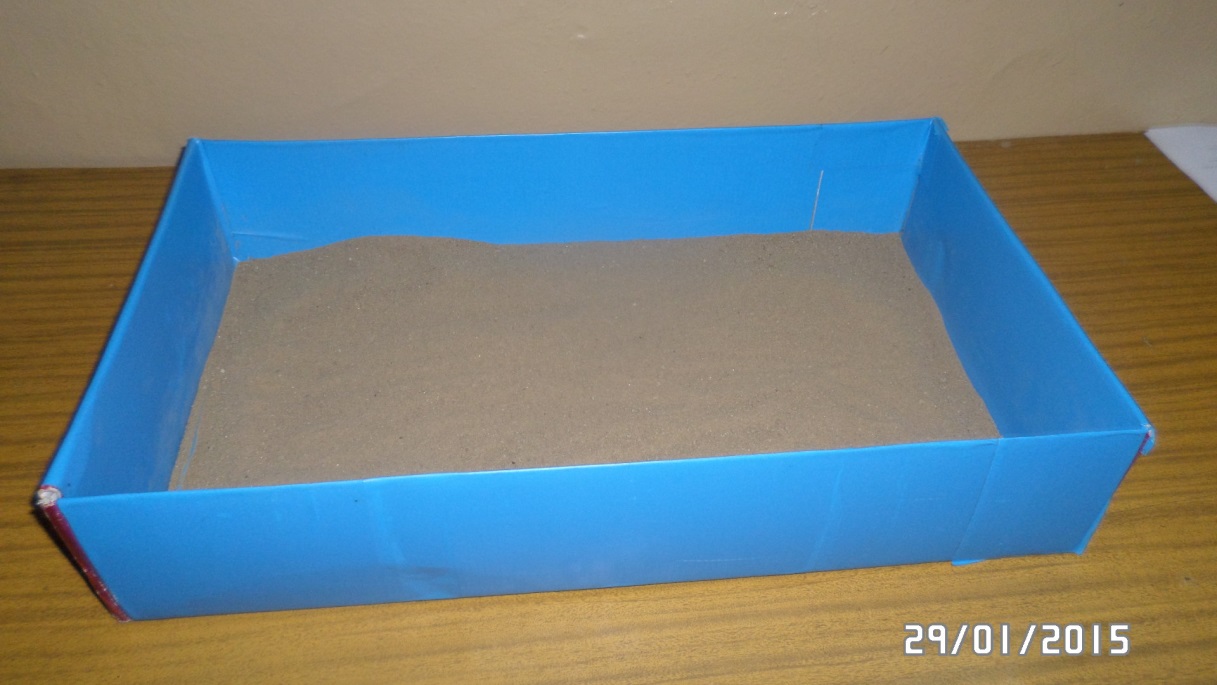 «Песочница».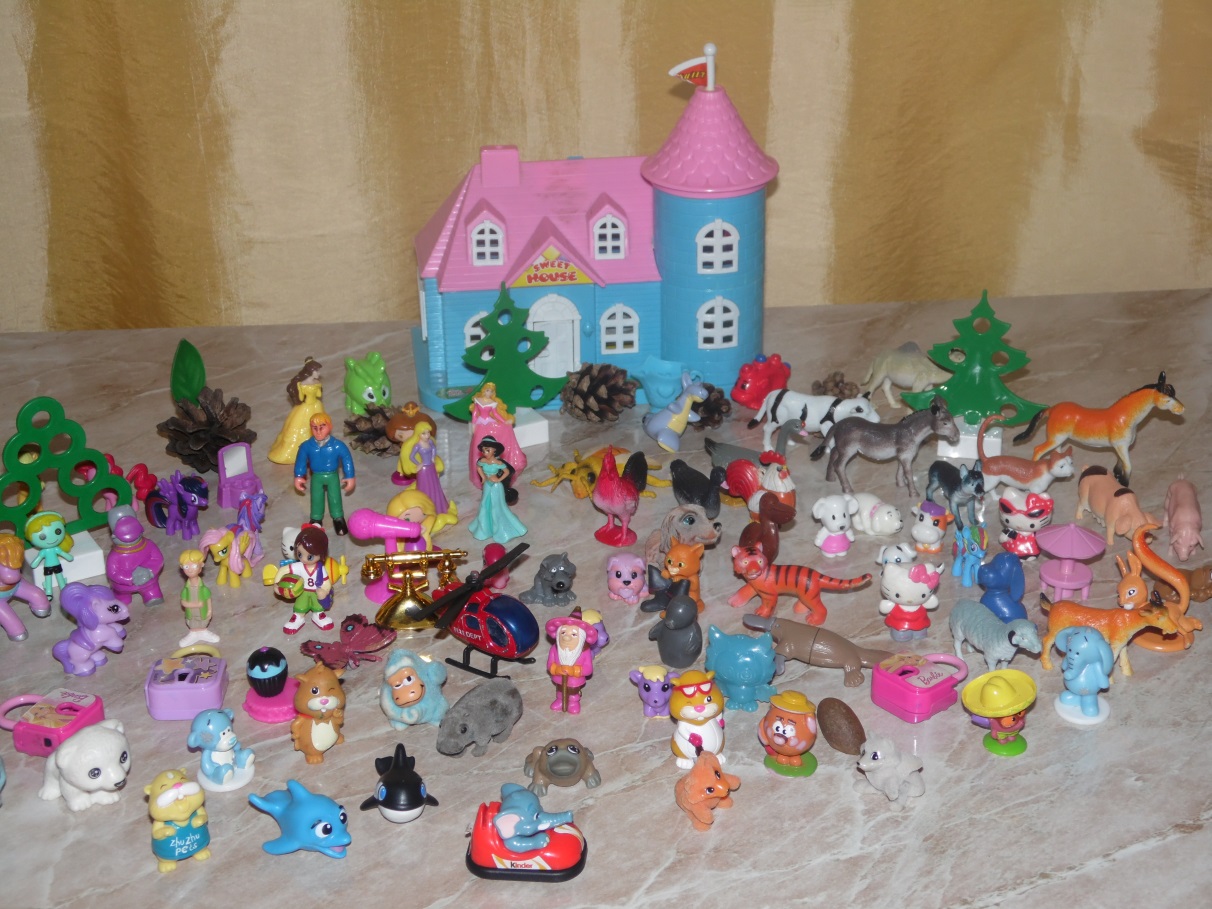 Набор игрушек.III этап.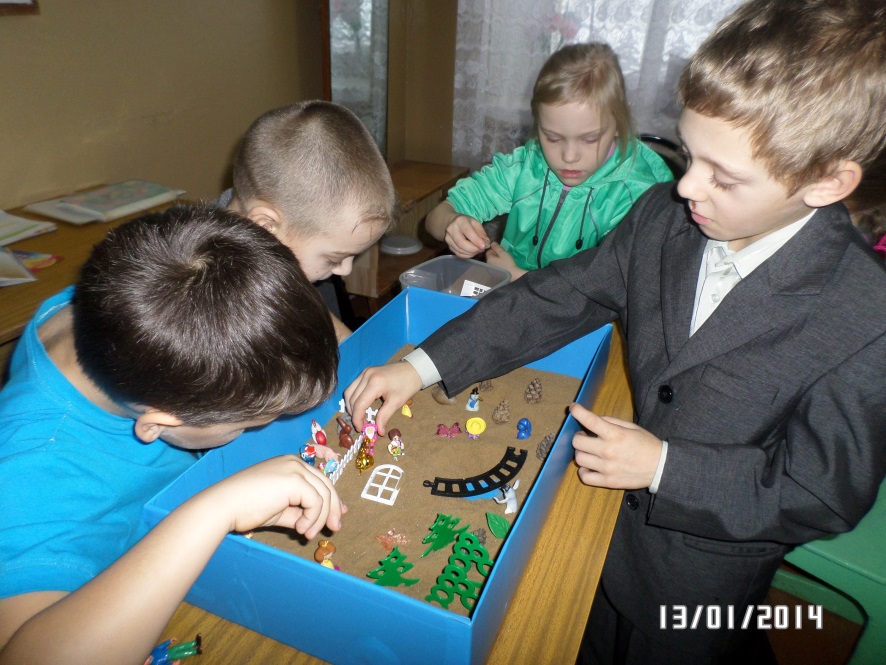 Путешествие в песочную страну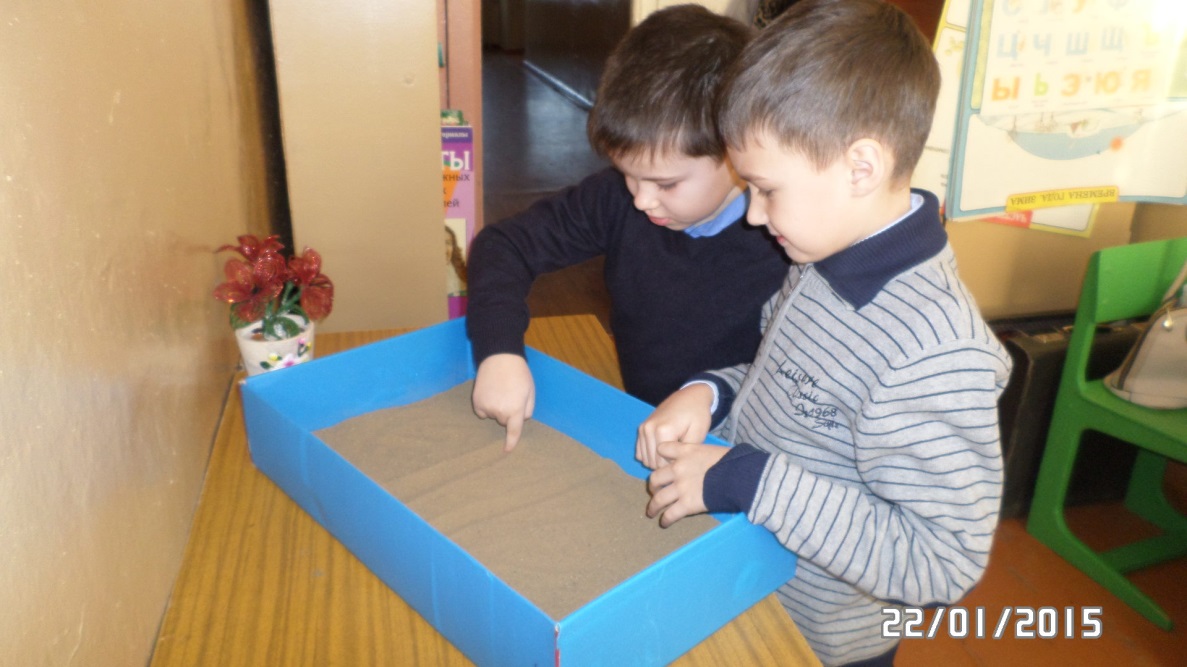 Рисование на песке.Диагностика уровня развития речи учащихся 1 класса, имеющих ОНР ш уровня по методике Т.А. Фотековой. ( начало года)1-фонематическое восприятие;2- артикуляционная моторика;3- звукопроизношение;4- звуко- слоговая структура слова;5- грамматический строй речи;6- словообразование;7- связная речь.Анализ полученных данных свидетельствует о том, что речевые дефекты детей данной группы характеризуется равномерно выраженным недоразвитием всех обследованных компонентов речевой системы, особенно грамматического строя речи, словообразования и связной речи.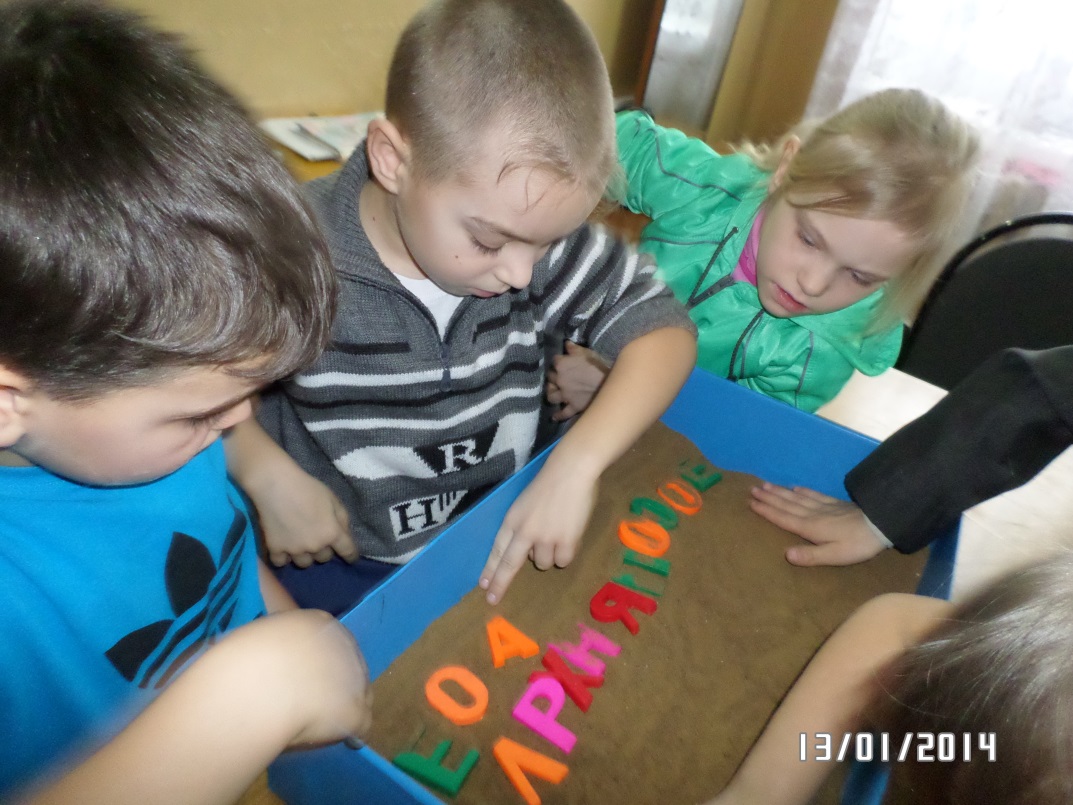 Обучение чтению в игровой ситуации.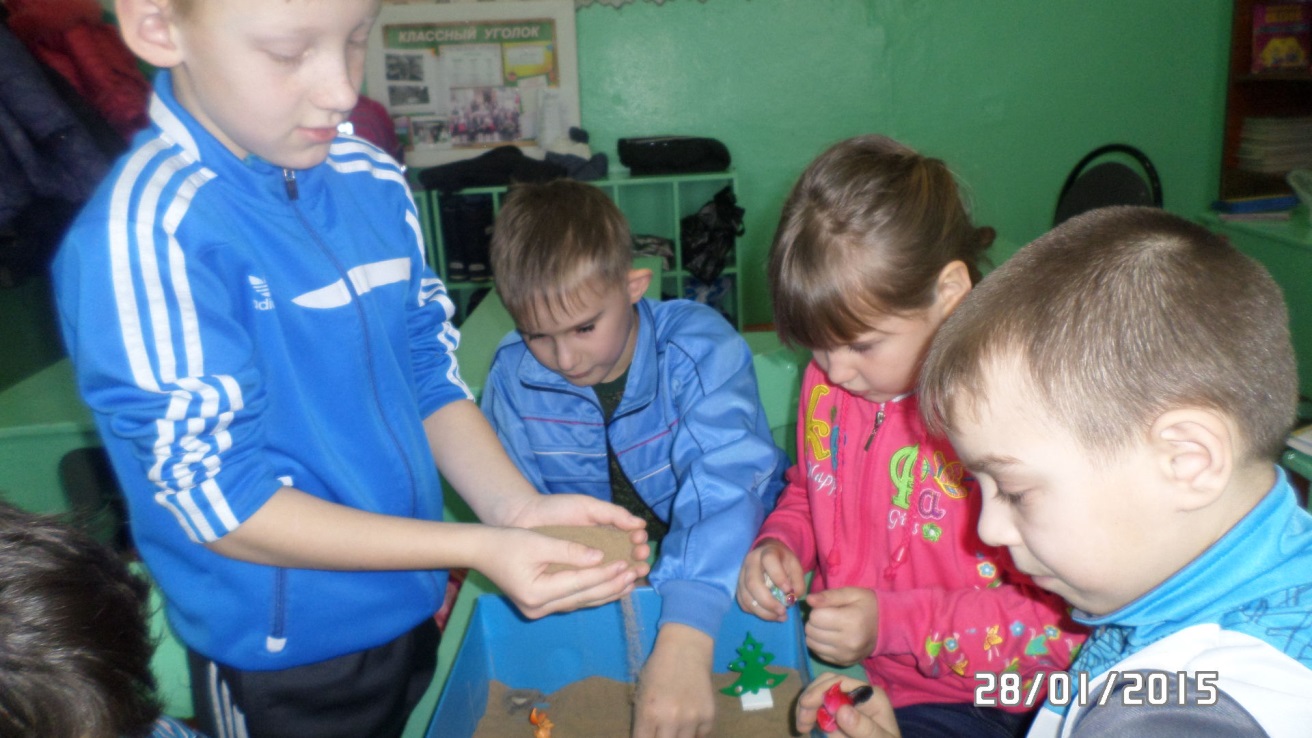 Конструирование из песка.Ф. И.Артём Е.Данила К.Егор О.Фонематическое восприятие65%72%55%63%75%Артикуляционная моторика50%75%60%55%75%Звукопроизношение50%79%67%62%78%Звуко – слоговая структура слова49%70%55%50%65%Грамматический строй речи60%62%65%60%63%Словообразование55%59%60%62%55%Связная речь53%55%57%59%57%